Colegio san Fernando College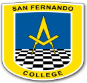 Dpto. de ArtesProfesor: Luis David Contreras Moreno.Educación ArtísticaBuen día queridos estudiantes, Esta sema iniciarán un trabajo relacionado con WE TRIPANTU, año nuevo de los pueblos originarios de Chile, puedes buscar diferentes imágenes relacionado con el tema a través de internet. Finalizado el trabajo lo envías al siguiente correo: lcontreras@sanfernandocollege.cl El trabajo será evaluado a través de la siguiente pauta de cotejoPauta de CotejoAsignatura		: Educación ArtísticaProfesor		: Luis David Contreras MorenoNombre del Estudiante: …………………………………………………………………………………………………..Curso			: ………………………………………………Habilidades de aprendizaje: Comprender instrucciones,  aplicar, crear.Te invito a ver el siguiente link de resumen sobre lo trabajado en casa:https://youtu.be/IO5_SIYmzA4 Además es importante que respondas la  encuesta enviando las respuestas al siguiente correo: lcontreras@sanfernandocollege.cl Que tengas una buena semana y cuidarse mucho en casa.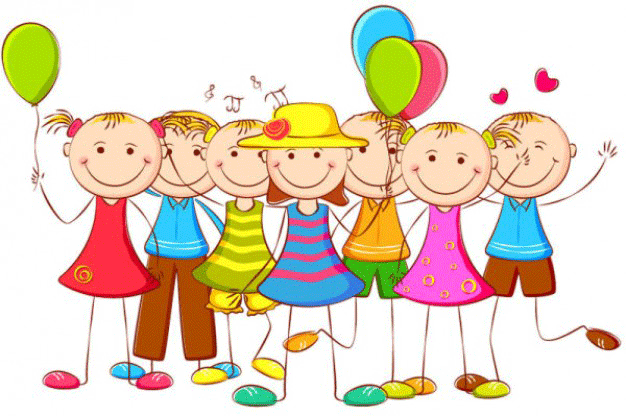 Nombre Docente:  Luis David Contreras Moreno Guía N° 12Título de guía: cultura precolombinaObjetivo de Aprendizaje: OA 1 : Crear trabajos de arte con un propósito expresivo personal y basados en la observación del: › entorno natural: naturaleza y paisaje americano › entorno cultural: América y sus tradiciones (cultura precolombina, tradiciones y artesanía americana).Nombre EstudianteCurso: 4° A B CActividadesPuntajePuntaje ObtenidoEl trabajo se relaciona con pueblos originarios5El trabajo está completamente terminado5Cumple con los tiempos de realización y entrega5El trabajo es limpio 5Nombre del o la estudianteCursoProfesora jefe¿Tienes acceso a internet en cualquier momento del día o a qué hora?¿Puedes imprimir tus guías?¿Dónde las imprimen?¿En qué número de guía vas?¿Has logrado comprender las actividades? Bien, más o menos o poco?De las guías resueltas:¿qué es lo que más te ha costado?